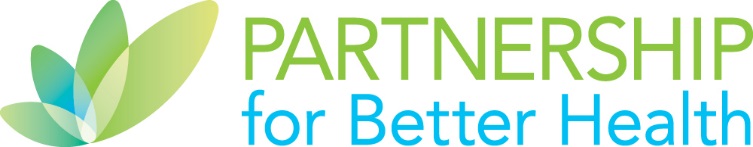 RAPID RESPONSE EMERGENCY GRANTS OF UP TO $10,000TO ADDRESS COVID-19Grants for Nonprofit Organizations in the Foundation’s Local Service RegionApplications Due by October 1, 2020Grant BackgroundAs a community foundation, the Partnership for Better Health strives to serve as a catalyst, advocate and collaborator to establish health as a shared priority, toward ensuring that everyone has what they need for good health. Our mission is to champion and invest in ideas, initiatives and collaborations that improve the health of the people and communities in our region. We work closely with key stakeholders throughout Central and Western Cumberland County, Perry County, Northern Adams County and the Greater Shippensburg Area.   In response to COVID-19, the Partnership for Better Health is making a second round of Rapid Response Emergency Grants available to local nonprofit organizations. Grants are expected to range between $1,000 and $10,000. Funding priorities include the five pressing issues below. Basic Health & Human Needs: Grants are available to assist health and human service organizations in responding to the emergency needs of vulnerable community members by ensuring that they continue to have access to essential health services and related basic needs. Funds may also be used to offer increased mental health, substance use disorder and social-emotional services, and to ensure clean, protected or virtual settings for the delivery of these services. Emergency Responders: Grants are available to assist nonprofit emergency service responders with the purchase of essential health supplies, protective gear and equipment that is specifically designed to keep them healthy and effective as they respond to the COVID-19 crisis. Safe Child Care Services: Grants will assist child care related programs in meeting CDC guidelines to operate safely during the pandemic. Funding supports the purchase of sanitation supplies, personal protective equipment and the additional staffing needed to allow for adequate in-person supervision of smaller groups of children. Child care providers may be nonprofits or public schools and must be able to document adequate provision of services to low-income families.Homeless Residents: Grants will help housing providers and shelters respond to increased demand for emergency housing services and outreach, social distancing practices and safe quarantine environments. Newly Unemployed & Rental Assistance: Grants will support agencies in assisting workers who have been laid off, lost income and/or become newly unemployed as a result of COVID-19. For people who live paycheck to paycheck, lost wages swiftly make paying for essential housing difficult to maintain. These grants will position nonprofits to provide direct financial assistance to help residents meet immediate needs, such as rent and mortgage payments. To maximize limited funds, individual grants of aid should not exceed one-time assistance of $800 per household. All grantees using funds for rental assistance are expected to make awards directly to landlords and must request the landlord or property manager’s tax ID number to ensure that landlords who own or manage multiple units/facilities are not incentivized more than twice.Agencies assisting the newly under- and unemployed are expected to provide individuals with direct guidance on the host of resources and financial survival strategies that are now available to them through federal and state aid, as well as area social service agencies and our region’s 211 call center. All grant support to the newly unemployed should be accompanied by your agency’s sharing of high-quality information about employment assistance locations and local job opportunities, including PA CareerLink's employment assistance office in Carlisle.Eligible ApplicantsOrganizations with significant experience serving vulnerable populations in the foundation’s geographic region of Central and Western Cumberland County, Perry County, Northern Adams County and Greater Shippensburg are invited to apply for grants of up to $10,000. Priority will be given to applicants that:Are nonprofit 501(c)(3) organizations providing substantial services to people living in our geographic service area;Have the ability to serve high-risk populations including older adults, people with underlying health conditions, Black and Latinx communities, low-income residents and health care workers; Have a proven track record of success in providing emergency, health or human services to individuals in need; Document a compelling strategy to mobilize funds efficiently and fairly within 90 days, including a lean and effective screening process to equitably award financial assistance grants, if applicable;Priority will be given to applicants that do not duplicate other funds that are available to your organization through mandated, tax-funded services that you already provide, or county, state and federal emergency COVID-19 funds and Paycheck Protection Program grants; andPriority will be given to applicants that are existing or previous community partners or grant agencies of the Partnership for Better Health.All services and resource distribution must benefit local community members who live in Central and Western Cumberland County, Perry County, Northern Adams County and the Greater Shippensburg Area. The foundation will require grantees to document the use of funds, numbers of people served, estimated impact and lessons learned using a simple two-page report template that will be provided upon award. To Apply for Funding Applications will be accepted through October 1, 2020, with awards announced in early November. The Partnership for Better Health accepts all applications online. Our electronic system is used for each step of the grant process, including completion of your application and final grant report. Please review these tips below before applying for the first time.Application Tips for New 2020 Emergency GrantsDetermine if your organization and the project you are proposing meet our general eligibility requirements.Visit our online grants management system.If you’ve never used our system before, select “Create New Account.”If you are a returning grantee, supply your email address and password to access the system.Select "Apply" in the top navigation bar.On the next page, enter the following access code in the upper right corner – “COVID.”On the next page, select “Apply” in the Foundation Initiative box.Complete the Organizational Information:Project NameProject DescriptionAmount RequestedGeographic AreaUnder Funding Type, select “Emergency”Under Core Funding Area, select “Strategic Initiatives”Upload your completed “Application Form & Budget for 2020 Emergency Grants” (below) as a pdf document in our online system under “Project Information” and skip the “Evaluation Plan” and “Budget” sections.Under Attachments, only complete a W-9, scan as PDF and upload it where indicated.Once you submit your application, you will receive an automatic email reply from our grants system. One of our grants directors will be in touch with any clarifying questions.Interested applicants are welcome to attend the Partnership for Better Health’s optional Zoom Information Session on Wednesday, August 26 from Noon to 1pm. During this interactive session, our staff will provide an overview of the Rapid Response Emergency Grants opportunity and answer your questions. To register for the Zoom session, simply email: Carol@ForBetterHealthPA.org. Feel free to direct preliminary grant questions to our Director of Grants & Public Policy, Carol Thornton (Carol@ForBetterHealthPA.org), and/or to our Director of Health Promotion, Gail Witwer (GWitwer@ForBetterHealthPA.org). 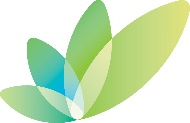 APPLICATION FORM & BUDGET for Fall 2020 Emergency GrantsImportant Note to All Grant Writers: Recognizing the urgency of the pandemic, this is a competitive, rapid grant review process. We aim to make all award decisions within 40 days. Depending on the number of grant requests submitted, our staff may not have time to follow up with you personally if our review committee has questions. If important details are missing from your application it may decrease your chances of receiving funding. Please make every effort to fully explain your funding needs, program or service plans and line-by-line budget details to justify your complete funding request. I.  Organizational OverviewIn just a couple of paragraphs, describe your organization’s mission, the population you serve, the complete geographic region to be served by this particular grant, and your current staff and/or volunteer capacity.II. Program NeedsDescribe the distinct challenges your organization and community face in addressing the threats of COVID-19 in Central PA and how this grant will help you to address them.  III. Program StrategiesDescribe your program outreach or service delivery strategy for this grant. Please offer a detailed narrative in answering each of the following questions: What programs or services will be provided through this grant? Who will be directly served by this grant? How many people in our foundation’s geographic region will be served? How will you equitably identify, screen and/or track candidates for your assistance? What is your timeline of activities for this grant? When do you anticipate funds will be expended? IV. BudgetProvide a budget detailing how you intend to use the grant funds. Nonprofits are urged to be prudent and not apply for more funds than can be rapidly deployed within three months. Any unspent funds must be accounted for and returned to the foundation.   Sample BudgetBudget FormBudget NarrativePlease provide any additional information regarding the listed budget expenses and cost justification, if not stated elsewhere in the application.ExpensesExplanationAmountMasks50 masks x $2 each$100Meal Supplies for Families100 families x $10 each$1,000Supplemental Staff Member$15 per hour x 15 hours x 12 weeks$2,700Rental Assistance15 households x $650 each$9,750ExpensesExplanation (include quantities & price per item, if applicable)Amount                                                                                 Total  